SMLOUVA O ZAJIŠTĚNÍ SLUŽBY DISTRIBUČNÍ SOUSTAVY Z NAPĚŤOVÉ HLADINY 22 kV (VN)ČÍSLO: 18_VN_5_08796699PROVOZOVATEL DISTRIBUČNÍ SOUSTAVY (dále jen „PDS“)ČEZ Distribuce, a. s. 	Děčín, Děčín IV – Podmokly, Teplická 874/8, PSČ 405 02 | IČ 24729035 | DIČ CZ 24729035 | zapsána v obchodním rejstříku vedeném Krajským soudem v Ústí nad Labem, sp. zn. B 2145 | licence na distribuci elektřiny č. 121015583 | registrační číslo u OTE: 715 | info@cezdistribuce.cz | www.cezdistribuce.cz | Kontaktní bezplatná linka ČEZ Distribuce: 800 850 860 (hlášení poruch, distribuční požadavky, informace) | adresa pro doručování: ČEZ Distribuce, a. s., Plzeň, Guldenerova 2577/19, PSČ 326 00 | na základě pověření ze dne 11. 2. 2014 zastupuje Ing. Zdeněk Linhart, pozice: Vedoucí odboru Obsluha klientů BusinessUŽIVATEL SOUSTAVY (dále jen „uživatel soustavy“)Zákaznické ČÍSLO	0011737905název 	Sdružené zdravotnické zařízení Krnov, příspěvková organizaceičO 00844641	DIČ CZ00844641adresa sídla PRÁVNICKÉ OSOBYulice	I. P. Pavlova, 552/9		PSČ 	794 01OBEC 	Krnov 		místní část 	Pod Bezručovým vrchemzÁpis vE VEŘEJNÉM REJSTŘÍKU (NAPŘ. OR, ŽR): 	Zapsána v obchodním rejstříku, vedeném Krajským soudem v Ostravě, odd.Pr., vložka 876zastoupená       	MUDr. Ladislav Václavec, MBAtelefon xxx xxx xxx		E-mail xxxxxxxx.xxxxxxxx@szzkrnov.cz			fax 554 610 164TYP UŽIVATELE SOUSTAVY: VÝROBCE ELEKTŘINYI. ÚVODNÍ USTANOVENÍSmlouva je uzavírána podle § 1746 odst. 2 zákona č. 89/2012 Sb., občanský zákoník (dále jen "OZ"), a v souladu s ustanovením § 50 odst. 6 zák. č. 458/2000 Sb., o podmínkách podnikání a o výkonu státní správy v energetických odvětvích a o změně některých zákonů (energetický zákon), ve znění pozdějších předpisů (dále jen „EZ“), a jeho prováděcími předpisy, zejména s vyhláškou Energetického regulačního úřadu (dále jen „ERÚ“) č. 408/2015 Sb., o Pravidlech trhu s elektřinou (dále jen „Pravidla trhu s elektřinou“), a závaznými „Pravidly provozování distribuční soustavy“ (dále jen „PPDS“) vydanými PDS a schválenými ERÚ.Uživatel soustavy podpisem této smlouvy potvrzuje, že se řádně seznámil se závazným zněním PPDS, k nimž má uživatel soustavy v souladu s EZ možnost dálkového přístupu na webových stránkách PDS www.cezdistribuce.cz. Uživatel soustavy současně podpisem této smlouvy potvrzuje svůj závazek se PPDS řídit, a to vždy jejich aktuálním zněním.II. PŘEDMĚT SMLOUVYPDS se touto smlouvou zavazuje zajistit pro uživatele soustavy službu distribuční soustavy pro odběrné nebo předávací místo, případně pro odběrná nebo předávací místa, sjednaná v této smlouvě (dále jen „OPM“), a uživatel soustavy se zavazuje zaplatit za to PDS řádně a včas cenu služby distribuční soustavy ve výši a za podmínek stanovených účinným cenovým rozhodnutím ERÚ.Poskytování služby distribuční soustavy je podmíněno připojením OPM k distribuční soustavě PDS na základě smlouvy o připojení uzavřené mezi PDS a uživatelem soustavy a trváním tohoto připojení. Rozsah služby distribuční soustavy je limitován parametry připojení OPM k distribuční soustavě dle uzavřené smlouvy o připojení vztahující se k OPM.III. SPECIFIKACE OPM A DALŠÍ PODSTATNÉ NÁLEŽITOSTI SMLOUVYčíslo/čísla OPM:	2842278EAN: 		859182400509651425Název a adresa OPM: 	I. P. Pavlova 552/9, Krnov, 794 01 Krnov 1Napěťová hladina:  	22 kV (VN)Způsob měření elektřiny a jejího průběhu:	A Hodnota rezervovaného příkonu v místě připojení OPM podle smlouvy o připojení: 780,0 kWHodnota rezervovaného výkonu v místě připojení podle smlouvy o připojení: 300,000 kWPDS se zavazuje zajistit uživateli soustavy dopravu sjednaného množství elektřiny do OPM ve výši sjednané rezervované kapacity, nejvýše však do hodnoty rezervovaného příkonu sjednaného pro OPM smlouvou o připojení. PDS se zavazuje zajistit uživateli soustavy dopravu sjednaného množství elektřiny z OPM ve výši sjednané rezervované kapacity, nejvýše však do hodnoty rezervovaného výkonu sjednaného pro OPM smlouvou o připojení.Uživatel soustavy je povinen výši sjednané rezervované kapacity a výši sjednaného rezervovaného výkonu a příkonu nepřekročit. Dojde-li k překročení rezervované kapacity, je uživatel soustavy povinen zaplatit PDS cenu za překročení rezervované kapacity ve výši a podle pravidel stanovených účinným cenovým rozhodnutím ERÚ; to platí obdobně i pro překročení rezervovaného výkonu nebo příkonu.Smluvní strany si sjednávají rezervovanou kapacitu pro OPM pro první kalendářní rok, v němž byla smlouva uzavřena, ve výši stanovené v příloze č. 2 této smlouvy. Pro další období trvání této smlouvy je uživatel soustavy povinen výši rezervované kapacity s PDS sjednat, ledaže nutnost sjednávat rezervovanou kapacitu s ohledem na změnu právních předpisů zanikne v důsledku změny právních předpisů, která nastane po uzavření této smlouvy. Pro sjednání a změny rezervované kapacity platí pravidla stanovená právními předpisy a cenovými rozhodnutími ERÚ. Sjednání nové rezervované kapacity musí být smluvními stranami vzájemně prokazatelně potvrzeno. Komunikační formou sjednávání rezervované kapacity pro jednotlivá období je e-mail. Kontaktní e-mailové adresy jsou sjednány v příloze č. 1 této smlouvy. Tato pravidla platí i pro změny rezervované kapacity v prvním kalendářním roce, ve kterém byla tato smlouva uzavřena.Smluvní strany si v příloze č. 2 sjednávají hodnoty odběru elektřiny z OPM, resp. hodnoty dodávky elektřiny do OPM, při stavech nouze nebo při předcházení stavu nouze (náplň regulačních stupňů dle vyhlášky č. 80/2010 Sb., o stavu nouze v elektroenergetice a o obsahových náležitostech havarijního plánu, ve znění pozdějších předpisů). IV. ZAHÁJENÍ A UKONČENÍ služby distribuční soustavy1)	Datum zahájení poskytování služby distribuční soustavy je: 1. 1. 20192)	Datum ukončení poskytování služby distribuční soustavy: nesjednáno 	PDS se zavazuje poskytovat službu distribuční soustavy na dobu neurčitou.V. CENA, ZÁLOHY, VYÚČTOVÁNÍ A PLATEBNÍ PODMÍNKYCena služby distribuční soustavy je stanovena účinným cenovým rozhodnutím ERÚ; cenu nelze smluvně měnit. Stanoví-li právní předpis, že PDS je povinen od uživatele soustavy vybírat jinou platbu v předepsané výši odvozenou od objemu jeho spotřeby elektřiny, PDS tuto platbu uživateli soustavy vyúčtuje způsobem a v termínech shodných se zúčtováním ceny služby distribuční soustavy a ve vyúčtování nebo předpisu záloh ji uvede odděleně.V případě změny cenového rozhodnutí či jeho nahrazení jiným právním dokumentem závazně stanovícím cenu se takto nově stanovená cena uplatní bez dalšího ode dne účinnosti takové změny či nahrazení.Pro případ zrušení cenového rozhodnutí vztahujícího se k předmětu plnění této smlouvy v době účinnosti smlouvy bez náhrady si smluvní strany sjednávají, že za poskytování služby distribuční soustavy bude uživatel soustavy platit cenu služby distribuční soustavy ve výši stanovené posledním účinným cenovým rozhodnutím ERÚ před zrušením cenové regulace, nedohodnou-li se smluvní strany na jiné výši ceny.Uživatel soustavy se zavazuje platit PDS ceny za další činnosti a služby PDS poskytované na základě této smlouvy, jejichž výše je stanovena v ceníku služeb, který je zveřejněn na www.cezdistribuce.cz. Dokument uvedený na těchto internetových stránkách s názvem „CENÍK SLUŽEB ČEZ DISTRIBUCE“ obsahuje vždy aktuální nabídku služeb PDS s uvedením jejich aktuální ceny. Uživatel soustavy bere na vědomí a souhlasí s tím, že PDS může obsah ceníku a výši cen upravených ceníkem jednostranně měnit, a to vždy jen s účinností pro činnosti vykonávané po účinnosti změny. PDS připočte k cenám nebo jiným příslušným částkám vyúčtovaným podle této smlouvy daň z přidané hodnoty (DPH) v zákonné výši, případně uplatní vůči uživateli soustavy k zaplacení i jiné daně či poplatky dle příslušné právní úpravy, a uživatel soustavy se zavazuje k jejich úhradě.Uživatel soustavy se zavazuje platit PDS zálohy na cenu služby distribuční soustavy v souladu s touto smlouvou. Uživatel soustavy je povinen hradit tři měsíční zálohy, vždy k 5., 15. a 25. dni v kalendářním měsíci, za který se záloha platí; výše jednotlivé zálohy činí 30 % z ceny služby distribuční  soustavy (včetně DPH), kterou byl uživatel soustavy povinen uhradit za předminulé zúčtovací období (tj. za zúčtovací období předcházející o jeden kalendářní měsíc zúčtovacímu období, ve kterém je záloha hrazena). Pro první a druhé zúčtovací období po uzavření této smlouvy stanoví výši záloh PDS tak, aby byla přiměřená ve vztahu k předpokládané výši ceny služby  distribuční soustavy (včetně DPH) za tato zúčtovací období. Zúčtovacím obdobím je kalendářní měsíc.  PDS se zavazuje poskytovat uživateli soustavy vyúčtování ceny za služby poskytnuté podle této smlouvy (cenu služby distribuční soustavy a případné další ceny podle účinného cenového rozhodnutí ERÚ a ceníku služeb PDS) a zúčtování zaplacených záloh za každé zúčtovací období. Dnem uskutečnění zdanitelného plnění je poslední den zúčtovacího období. PDS vystaví vyúčtování, které bude daňovým dokladem s náležitostmi podle příslušných právních předpisů. Zálohová faktura ani vyúčtování nemusí obsahovat razítko ani podpis PDS. Uživatel soustavy je povinen zaplatit dluh (vč. DPH) v českých korunách včas a řádně způsobem sjednaným v této smlouvě. Je povinen označit platbu dluhu variabilním symbolem vyznačeným na faktuře. Náklady spojené s úhradou dluhu podle smlouvy (např. bankovní poplatky, poštovné, apod.) nese uživatel soustavy.Nedoplatek z vyúčtování uhradí uživatel soustavy PDS nejpozději do dne uvedeného ve vyúčtování (daňovém dokladu), a to na bankovní účet PDS. Přeplatek z vyúčtování je PDS oprávněn započíst na pohledávky za uživatelem soustavy, s jejichž úhradou je uživatel soustavy v prodlení, a to nejprve na příslušenství pohledávky, jakož i na dosud nesplatné pohledávky za uživatelem soustavy. Nemá-li PDS za uživatelem soustavy žádné neuhrazené pohledávky, uhradí PDS přeplatek ve prospěch bankovního účtu uživatele soustavy do 30 dnů od uplynutí dotčeného zúčtovacího období.Dluh vzniklý na základě této smlouvy je splatný v den určený na vystavené faktuře, nejdříve však 14. den od data vystavení faktury, ledaže tato smlouva stanoví splatnost odlišně. Připadne-li den splatnosti dluhu na sobotu, neděli nebo den pracovního klidu, je dnem splatnosti pracovní den neblíže následující.Dluh není řádně zaplacen, pokud uživatel soustavy neoznačí platbu dluhu sjednaným způsobem (variabilním symbolem podle faktury). V takovém případě PDS může došlou platbu započíst na kteroukoliv splatnou pohledávku vůči uživateli soustavy. Obdržené peněžní prostředky neoznačené správným variabilním symbolem, které nebudou započteny podle předchozí věty, budou vráceny uživateli soustavy nejpozději do konce zúčtovacího období následujícího po obdržení platby.Další podmínky úhrady plateb podle této smlouvy a vrácení přeplatků, vč. bankovního spojení, jsou sjednány v příloze č. 2 této smlouvy. VI. ÚROK Z PRODLENÍ A SMLUVNÍ POKUTYPro případ prodlení uživatele soustavy s úhradou jakéhokoliv splatného peněžitého dluhu podle této smlouvy je uživatel soustavy povinen zaplatit PDS úrok z prodlení z dlužné částky (vč. DPH) ve výši stanovené vládním nařízením upravujícím výši úroku z prodlení.Pro případ, že uživatel soustavy nezajistí nebo neumožní přístup PDS k měřicímu zařízení v OPM, a to ani po předchozí výzvě, je uživatel soustavy povinen zaplatit PDS smluvní pokutu ve výši 15 000 Kč za každý jednotlivý případ porušení povinnosti umožnit PDS přístup k měřicímu zařízení. PDS má dále nárok na náhradu škody vzniklé z porušení povinnosti, k němuž se smluvní pokuta vztahuje, ve výši, ve které škoda převýší smluvní pokutu.Smluvní strany si sjednávají, že PDS může úrok z prodlení, smluvní pokuty a náhrady škody vyúčtovat samostatně od vyúčtování služby distribuční soustavy. Tyto nároky budou splatné ke dni uvedenému při jejich vyúčtování, nejdříve však 14. den od data vystavení faktury.VII. REKLAMACE VYÚČTOVÁNÍV případě zjištění chyb v psaní nebo počtech nebo jiných chyb vyúčtování vyzve zákazník PDS, zpravidla písemnou formou či jinou prokazatelnou formou komunikace (nikoliv však telefonicky), k nápravě zjištěné chyby formou reklamace. Reklamace musí obsahovat:a)	identifikaci oznamovatele, b)	identifikační údaje reklamovaného vyúčtování, včetně variabilního symbolu platby, c)	přesný popis reklamované skutečnosti a odůvodnění reklamace, včetně případné podkladové dokumentace a dalších skutečností rozhodných pro posouzení reklamace,d) 	podpis oznamovatele (je-li reklamace písemná).Reklamace vyúčtování plateb musí být uplatněna nejpozději do 30 dnů ode dne splatnosti příslušného vyúčtování. Reklamace nemá odkladný účinek na splatnost vyúčtovaných plateb.Uživatel soustavy je oprávněn reklamovat platební kalendář záloh z důvodu jeho nepřiměřenosti nejpozději do posledního pracovního dne kalendářního měsíce předcházejícího období, za které mají být zálohy hrazeny.Adresát reklamace je povinen reklamaci vyřešit a písemně oznámit výsledky jejího řešení do 15 dnů od obdržení reklamace. Náprava případně zjištěných nedostatků musí být vyřízena do 30 dnů ode dne oznámení výsledku šetření reklamace. Vypořádání rozdílu v platbách zákazníka způsobeného nesprávným vyúčtováním distribuce elektřiny však musí být provedeno do 30 kalendářních dnů ode dne doručení reklamace, je-li reklamace posouzena jako oprávněná; je-li vypořádání plateb provedeno prostřednictvím provozovatele poštovních služeb, považuje se lhůta za splněnou, je-li v této lhůtě PDS příslušná částka ve prospěch uživatele soustavy poukázána.VIII. OPATŘENÍ PŘIJÍMANÁ PŘI PŘEDCHÁZENÍ STAVU NOUZE A VE STAVU NOUZE A JINÁ OMEZENÍ A PŘERUŠENÍ SLUŽEB PDSPDS je oprávněn přistoupit k omezení nebo k přerušení poskytování služby distribuční soustavy jen, umožňují-li to právní předpisy nebo tato smlouva. PDS je oprávněn přerušit nebo omezit poskytování služby distribuční soustavy zejména v případech vyplývajících z EZ za dodržení podmínek tam uvedených. Uživatel soustavy je povinen strpět omezení nebo přerušení poskytování služby distribuční soustavy v případech stanovených zákonem a v případech sjednaných smlouvou, zejména pak ve stavu nouze a při předcházení stavu nouze, a poskytnout přitom PDS součinnost k zajištění provedení opatření ve stavu nouze a při předcházení stavu nouze.Při stavu nouze a při předcházení stavu nouze je odběr elektřiny z distribuční soustavy a dodávka elektřiny do distribuční soustavy omezována těmito způsoby:snížením hodnoty výkonu odebíraného z distribuční soustavy uživatelem soustavy v souladu s vyhlášeným stupněm plánu omezování spotřeby elektřiny (regulační plán), přerušením dodávky elektřiny odpojením OPM ze strany PDS od zařízení distribuční soustavy, vypnutím části zařízení distribuční soustavy nebo omezením distribuce elektřiny na nulovou hodnotu v souladu s vypínacím plánem a frekvenčním plánem.Uživatel soustavy je povinen seznámit se s příslušnými právními předpisy týkajícími se jeho povinnosti omezení nebo přerušení užívání služby distribuční soustavy při stavu nouze a při předcházení stavu nouze a zavazuje se sledovat pravidelná hlášení o energetické situaci vysílaná hromadnými sdělovacími prostředky (např. Český rozhlas, Česká televize) a je povinen se podle nich řídit. Rovněž se zavazuje respektovat osobní, telefonické, faxové, elektronické a jiné pokyny a sdělení PDS, zejména technického dispečinku PDS, k omezení užívání služby distribuční soustavy činěná v souladu s EZ. Pokud jsou v OPM umístěna signalizační zařízení ovládaná PDS (jeho technickým dispečinkem), zavazuje se je sledovat a řídit se jimi.Pokud PDS přerušil nebo omezil poskytování služby distribuční soustavy, PDS obnoví poskytování služby distribuční soustavy do OPM v souladu s EZ a jeho prováděcími předpisy. PDS je oprávněn vyzvat uživatele soustavy k jeho přítomnosti při obnovení poskytování služby distribuční soustavy. V případě zmaření obnovení služby distribuční soustavy uživatelem soustavy z důvodu jeho nepřítomnosti uhradí uživatel soustavy PDS s tím spojené náklady.IX. OSTATNÍ UJEDNÁNÍV případě uzavírání smlouvy při použití prostředků komunikace na dálku (např. pošta, fax apod.) lze vlastnoruční podpis zástupce smluvní strany nahradit faksimilem tohoto podpisu; obdobně lze postupovat i v případech následného písemného styku v rámci plnění smlouvy, kromě právních jednání vedoucích ke změně nebo zániku smlouvy.Smluvní strany se zavazují neposkytnout smlouvu jako celek ani její část (která není veřejně známa) a neveřejné informace plynoucí ze smluvního vztahu (tzv. důvěrné informace), třetí osobě bez předchozího písemného souhlasu druhé smluvní strany, vyjma případu, kdy jim zveřejnění informace nebo poskytnutí informace třetí osobě ukládá právní předpis nebo tato smlouva. Tato povinnost se nevztahuje na využívání důvěrných informací pro účely vlastní podnikatelské činnosti a případy sjednané smlouvou. Tím není dotčena povinnost mlčenlivosti PDS podle EZ a jiných právních předpisů.Smluvní strany se zavazují přijmout technická a organizační vnitřní opatření k ochraně důvěrných informací, osobních údajů a informací z registru údajů.Osobní údaje subjektu údajů jsou zpracovávány v souladu s příslušnými aktuálně platnými a účinnými právními předpisy České republiky a Evropské unie. Bližší informace týkající se zpracování osobních údajů a právních předpisů, na jejichž základě je zpracování prováděno, jsou dostupné na stránkách www.cezdistribuce.cz/gdpr nebo je společnost ČEZ Distribuce, a. s., subjektu údajů na požádání poskytne.Smluvní strany se vzájemně zavazují podávat si včasné a určité informace o změnách údajů uvedených v této smlouvě, které nemají vliv na její změny (např. změny identifikačních údajů, osobních údajů, zasílacích adres atp.). Opomenutí nebo neposkytnutí takových informací jde k tíži osoby, která informaci o změně včas neposkytla, nebo zamlčela. Smluvní strany se dále zavazují poskytovat si včas všechny informace, které by měly nebo mohly mít vliv na plnění této smlouvy.X. PLATNOST, ÚČINNOST A DOBA TRVÁNÍ SMLOUVYSmlouva nabývá platnosti dnem jejího dojití druhé smluvní straně po jejím podpisu oběma smluvními stranami a účinnosti zahájením poskytování služby distribuční soustavy. Bude-li smlouva uzavřena až po sjednaném termínu zahájení poskytování služby distribuční soustavy, smluvní strany tímto výslovně projevují vůli, aby se jejich právní poměry při poskytování a čerpání služby distribuční soustavy řídily touto smlouvou již ode dne zahájení poskytování služby distribuční soustavy. Uživatel soustavy (je-li spotřebitelem dle § 419 OZ) žádá na základě ustanovení § 1823 OZ, aby mu PDS poskytl službu distribuční soustavy ještě před uplynutím lhůty, ve které má jako spotřebitel právo odstoupit od smlouvy.PDS v rámci respektování jemu příslušející povinnosti dbát rovného přístupu k zákazníkům a v souladu s ustanovením § 1740 odst. 3 OZ předem vylučuje možnost přijetí smluvního návrhu ze strany uživatele soustavy s dodatkem nebo odchylkou od předloženého smluvního návrhu PDS. Smlouva zaniká uplynutím doby jejího trvání, pokud nedojde na základě dohody smluvních stran k jejímu prodloužení. Smluvní strany se mohou na ukončení trvání této smlouvy písemně dohodnout. Smlouva zaniká též zánikem připojení OPM k distribuční soustavě.Kterákoliv ze smluvních stran může smlouvu písemně vypovědět. Smlouva zanikne výpovědí uplynutím výpovědní doby 30 dnů od jejího doručení jejímu adresátu. Pokud důvodem výpovědi bude prodlení se zaplacením peněžité pohledávky podle této smlouvy a tento důvod výpovědi bude ve výpovědi výslovně uveden, smlouva zanikne výpovědí uplynutím výpovědní doby 10 dnů od jejího doručení jejímu adresátu. Nebudou-li v tom PDS bránit závažné důvody, může být uživateli soustavy na jeho žádost umožněno ukončení trvání smlouvy i před uplynutím výpovědní doby.Kterákoliv ze smluvních stran může od této smlouvy odstoupit v případech stanovených zákonem. Odstoupení má vždy účinky od okamžiku, kdy bylo doručeno druhé smluvní straně.Zánikem smlouvy není dotčeno již vzniklé právo ani povinnost smluvní strany, ani ujednání, které má vzhledem ke své povaze zavazovat smluvní strany i po zrušení či zániku smlouvy.XI. SPOLEČNÁ A ZÁVĚREČNÁ USTANOVENÍSmluvní strany určují kontaktní osoby oprávněné k jednáním k naplnění smlouvy a dalším jednáním, včetně dalších kontaktních údajů. Tyto osoby, rozsah jejich oprávnění a adresy pro písemný styk smluvních stran jsou uvedeny v připojené příloze č. 1 k této smlouvě  - „Kontaktní osoby“. Osoby určené k jednání ve věcech smluvních jsou oprávněny činit i právní jednání směřující ke změně a zániku smlouvy a  další jednání uvedená ve smlouvě. Smlouvu lze změnit výhradně písemnou formou. Změna smlouvy musí být podepsána oprávněnými zástupci smluvních stran. To nevylučuje právo každé smluvní strany měnit jednostranně údaje v příloze č. 1 této smlouvy, které se strany týkají, ani postup stanovený pro sjednávání rezervované kapacity podle čl. III odst. 10. Jakákoliv ústní ujednání o změnách smlouvy budou považována za právně neúčinná. Pokud by jakýkoliv závazek (povinnost) podle smlouvy byl nebo by se stal neplatným nebo právně nevymahatelným, nebude to mít vliv n  platnost a právní vymahatelnost ostatních závazků (povinností) podle smlouvy. Smluvní strany se zavazují nahradit takovýto neplatný nebo právně nevymahatelný závazek (povinnost) novým, platným a právně vymahatelným závazkem (povinností), jehož předmět bude nejvhodněji odpovídat předmětu a účelu původního závazku (povinnosti).Neurčuje-li tato smlouva výslovně jinak, má pojem užitý ve smlouvě stejný význam, jaký mu přikládá EZ nebo platná právní úprava. Tato smlouva ke dni své účinnosti nahrazuje smlouvu o distribuci/smlouvu o zajištění služby distribuční soustavy uzavřenou mezi smluvními stranami ve vztahu k OPM, k němuž se vztahuje tato smlouva.Nedílnou součástí smlouvy jsou následující přílohy:Příloha č. 1 Smlouvy o zajištění služby distribuční soustavy číslo 18_VN_5_08796699 - kontaktní osobyPříloha č. 2 Smlouvy o zajištění služby distribuční soustavy číslo 18_VN_5_08796699 - časová a technická specifikace OPMSmluvní strany prohlašují, že k přijetí této smlouvy přistoupily po vzájemném vážném, srozumitelném a určitém projednání, a že její obsah odpovídá skutečnému stavu věci a je výrazem jejich pravé a svobodné vůle, což potvrzují podpisy svých oprávněných zástupců.ZA UŽIVATELE SOUSTAVY	ZA PDSSdružené zdravotnické zařízení Krnov, příspěvková organizace	ČEZ Distribuce, a. s.MUDr. Ladislav Václavec, MBA	Ing. Zdeněk Linhart	Ředitel nemocnice	Vedoucí odboru Obsluha klientů Business		30. 9. 2018 	  DATUM A MÍSTO              	PODPIS 	DATUM A MÍSTO 		PODPISPŘÍLOHA Č. 1 SMLOUVY O ZAJIŠTĚNÍ SLUŽBY DISTRIBUČNÍ SOUSTAVY ČÍSLO 18_VN_5_08796699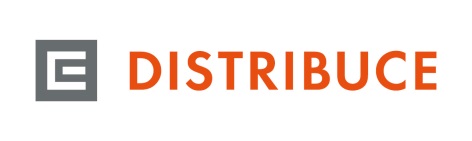 Kontaktní osobyKontaktní osobyKterákoliv smluvní strana je oprávněna své kontaktní údaje uvedené v této příloze jednostranně změnit písemným oznámením doručeným druhé smluvní straně.ČASOVÁ A TECHNICKÁ SPECIFIKACE OPM, PŘEHLED PLATEBNÍCH PODMÍNEK SJEDNANÝCH SMLOUVOUSjednané hodnoty měsíční rezervované kapacity uvedené výše platí pouze pro první kalendářní rok, v němž bylo zahájeno poskytování služby distribuční soustavy; pro další období je uživatel soustavy povinně sjednat nové hodnoty měsíční rezervované kapacity; pokud k takovému sjednání nedojde nebo pokud pro určité období rezervovaná kapacita sjednána není, platí nulová výše měsíční rezervované kapacity.ËS0100000001181825608;ÎS0100000001181825608 Smluvní strany PDS: ČEZ Distribuce, a. s. Uživatel soustavy: Sdružené zdravotnické zařízení Krnov, příspěvková organizace Doručovací adresa ČEZ Distribuce, a. s. Teplická 874/8, 405 02 Děčín Sdružené zdravotnické zařízení Krnov, příspěvková organizace  I. P. Pavlova 552/9, 794 01, Krnov 1 Datum sjednání přílohy 30.9.2018Jméno a PříjmeníAdresaE-mailTelefonOprávněníOprávněníOprávněníOprávněníJméno a PříjmeníAdresaE-mailTelefonJednání ve věcech smluvníchTechnická jednáníSjednávání odběrových diagramů, příp. rezervované kapacityFakturacePDSIng. Zdeněk LinhartTeplická 874/8, Děčín IV, 405 02xxxxxx.xxxxxxxxx@cezdistribuce.czxxxxxx.xxxxxxxxx@cezdistribuce.czXxx xxx xxxxPDSIng. Miroslav ZubíkTeplická 874/8, Děčín IV, 405 02xxxxxxxx.xxxxx@cezdistribuce.czxxxxxxxx.xxxxx@cezdistribuce.czXxx xxx xxxxPDSBc. Ondřej ŠvubTeplická 874/8, Děčín IV, 405 02xxxxxx.xxxx@cezdistribuce.czxxxxxx.xxxx@cezdistribuce.czXxx xxx xxxxxxUŽIVATEL SOUSTAVYMUDr. Ladislav Václavec, MBAI. P. Pavlova 552/9, 794 01, Krnov 1xxxxxxxx.xxxxxxxx@szzkrnov.czxxxxxxxx.xxxxxxxx@szzkrnov.czXxx xxx xxxxUŽIVATEL SOUSTAVYPavel SlaninaI. P. Pavlova 552/9, 794 01, Krnov 1xxxxxx.xxxxx@szzkrnov.czxxxxxx.xxxxx@szzkrnov.czXxx xxx xxxxxxUŽIVATEL SOUSTAVYUŽIVATEL SOUSTAVYUŽIVATEL SOUSTAVY                  PŘÍLOHA Č. 2 SMLOUVY O ZAJIŠTĚNÍ SLUŽBY DISTRIBUČNÍ SOUSTAVY ČÍSLO 18_VN_5_08796699EAN859182400509651425859182400509651425859182400509651425859182400509651425Číslo OPMČíslo OPM28422782842278Napěťová hladinaNapěťová hladina22 kV (VN)22 kV (VN)22 kV (VN)22 kV (VN)22 kV (VN)Zahájení poskytování služby distribuční soustavyZahájení poskytování služby distribuční soustavy01.01.201901.01.2019Ukončení poskytování služby distribuční soustavyNesjednáno PDS se zavazuje poskytovat službu distribuční soustavy na dobu neurčitou.Nesjednáno PDS se zavazuje poskytovat službu distribuční soustavy na dobu neurčitou.Počet záloh / měsícPočet záloh / měsícPočet záloh / měsíc1Uživatel soustavyUživatel soustavyUživatel soustavySdružené zdravotnické zařízení Krnov, příspěvková organizaceSdružené zdravotnické zařízení Krnov, příspěvková organizaceSdružené zdravotnické zařízení Krnov, příspěvková organizaceSdružené zdravotnické zařízení Krnov, příspěvková organizaceSdružené zdravotnické zařízení Krnov, příspěvková organizaceSdružené zdravotnické zařízení Krnov, příspěvková organizaceSdružené zdravotnické zařízení Krnov, příspěvková organizaceSdružené zdravotnické zařízení Krnov, příspěvková organizaceSdružené zdravotnické zařízení Krnov, příspěvková organizaceSdružené zdravotnické zařízení Krnov, příspěvková organizaceSdružené zdravotnické zařízení Krnov, příspěvková organizaceSdružené zdravotnické zařízení Krnov, příspěvková organizaceSdružené zdravotnické zařízení Krnov, příspěvková organizaceAdresa OPMAdresa OPMAdresa OPMI. P. Pavlova 552/9, Krnov, 794 01 Krnov 1I. P. Pavlova 552/9, Krnov, 794 01 Krnov 1I. P. Pavlova 552/9, Krnov, 794 01 Krnov 1I. P. Pavlova 552/9, Krnov, 794 01 Krnov 1I. P. Pavlova 552/9, Krnov, 794 01 Krnov 1I. P. Pavlova 552/9, Krnov, 794 01 Krnov 1I. P. Pavlova 552/9, Krnov, 794 01 Krnov 1I. P. Pavlova 552/9, Krnov, 794 01 Krnov 1I. P. Pavlova 552/9, Krnov, 794 01 Krnov 1I. P. Pavlova 552/9, Krnov, 794 01 Krnov 1I. P. Pavlova 552/9, Krnov, 794 01 Krnov 1I. P. Pavlova 552/9, Krnov, 794 01 Krnov 1I. P. Pavlova 552/9, Krnov, 794 01 Krnov 1Doručovací adresaDoručovací adresaDoručovací adresaSdružené zdravotnické zařízení Krnov, příspěvková organizace, I. P. Pavlova 552/9, 794 01, Krnov 1Sdružené zdravotnické zařízení Krnov, příspěvková organizace, I. P. Pavlova 552/9, 794 01, Krnov 1Sdružené zdravotnické zařízení Krnov, příspěvková organizace, I. P. Pavlova 552/9, 794 01, Krnov 1Sdružené zdravotnické zařízení Krnov, příspěvková organizace, I. P. Pavlova 552/9, 794 01, Krnov 1Sdružené zdravotnické zařízení Krnov, příspěvková organizace, I. P. Pavlova 552/9, 794 01, Krnov 1Sdružené zdravotnické zařízení Krnov, příspěvková organizace, I. P. Pavlova 552/9, 794 01, Krnov 1Sdružené zdravotnické zařízení Krnov, příspěvková organizace, I. P. Pavlova 552/9, 794 01, Krnov 1Sdružené zdravotnické zařízení Krnov, příspěvková organizace, I. P. Pavlova 552/9, 794 01, Krnov 1Sdružené zdravotnické zařízení Krnov, příspěvková organizace, I. P. Pavlova 552/9, 794 01, Krnov 1Sdružené zdravotnické zařízení Krnov, příspěvková organizace, I. P. Pavlova 552/9, 794 01, Krnov 1Sdružené zdravotnické zařízení Krnov, příspěvková organizace, I. P. Pavlova 552/9, 794 01, Krnov 1Sdružené zdravotnické zařízení Krnov, příspěvková organizace, I. P. Pavlova 552/9, 794 01, Krnov 1Sdružené zdravotnické zařízení Krnov, příspěvková organizace, I. P. Pavlova 552/9, 794 01, Krnov 1Způsob úhrady fakturZpůsob úhrady fakturVlastní podnětVlastní podnětBankovní spojeníBankovní spojeníDle fakturyDle fakturyZpůsob úhrady zálohZpůsob úhrady zálohVlastní podnětVlastní podnětVlastní podnětBankovní spojeníDle plánu zálohDle plánu zálohSplatnost faktur(y) Splatnost faktur(y) 14. den od jejího vystavení14. den od jejího vystaveníZálohové platby na cenu služby distribuční soustavyZálohové platby na cenu služby distribuční soustavyve výši 90 % ceny vyúčtované fakturou za předminulé zúčtovací období vč. DPHve výši 90 % ceny vyúčtované fakturou za předminulé zúčtovací období vč. DPHZpůsob vrácení přeplatkůZpůsob vrácení přeplatkůPřevodem na bank. účet č. : xxxxxxx/xxxxPřevodem na bank. účet č. : xxxxxxx/xxxxPřevodem na bank. účet č. : xxxxxxx/xxxxBankovní spojeníČeská spořitelna, a. s. xxxxxxx/xxxxČeská spořitelna, a. s. xxxxxxx/xxxxRezervovaná kapacita [kW]Rezervovaná kapacita [kW]Rezervovaná kapacita [kW]Rezervovaná kapacita [kW]Rezervovaná kapacita [kW]Rezervovaná kapacita [kW]Rezervovaná kapacita [kW]Rezervovaná kapacita [kW]Rezervovaná kapacita [kW]Rezervovaná kapacita [kW]Rezervovaná kapacita [kW]Rezervovaná kapacita [kW]Rezervovaná kapacita [kW]Rezervovaná kapacita [kW]Rezervovaná kapacita [kW]Rezervovaná kapacita [kW]Rezervovaná kapacita [kW]Rezervovaná kapacita [kW]RočníLedenÚnorÚnorBřezenDubenDubenKvětenČervenČervenČervenecSrpenSrpenZáříŘíjenŘíjenListopadProsinec400------------------------------------Zařazení do regulačních stupňů (Vyhl. 80/2010)Zařazení do regulačních stupňů (Vyhl. 80/2010)Zařazení do regulačních stupňů (Vyhl. 80/2010)Zařazení do regulačních stupňů (Vyhl. 80/2010)Zařazení do regulačních stupňů (Vyhl. 80/2010)Zařazení do regulačních stupňů (Vyhl. 80/2010)Zařazení do regulačních stupňů (Vyhl. 80/2010)Zařazení do regulačních stupňů (Vyhl. 80/2010)Zařazení do regulačních stupňů (Vyhl. 80/2010)Zařazení do regulačních stupňů (Vyhl. 80/2010)Zařazení do regulačních stupňů (Vyhl. 80/2010)Zařazení do regulačních stupňů (Vyhl. 80/2010)Zařazení do regulačních stupňů (Vyhl. 80/2010)Zařazení do regulačních stupňů (Vyhl. 80/2010)Zařazení do regulačních stupňů (Vyhl. 80/2010)Zařazení do regulačních stupňů (Vyhl. 80/2010)Zařazení do regulačních stupňů (Vyhl. 80/2010)Zařazení do regulačních stupňů (Vyhl. 80/2010)3[%]3[%]3[%]4[%]4[%]4[%]5[%]5[%]5[%]6[%]6[%]6[%]7[MW]7[MW]7[MW]7 – časový posun [hod]7 – časový posun [hod]7 – časový posun [hod]Bez regulace – převažující činnost uživatele soustavy:(Vyhl. 80/2010 Příloha 1., čl. II., odst. 12)Bez regulace – převažující činnost uživatele soustavy:(Vyhl. 80/2010 Příloha 1., čl. II., odst. 12)Bez regulace – převažující činnost uživatele soustavy:(Vyhl. 80/2010 Příloha 1., čl. II., odst. 12)Bez regulace – převažující činnost uživatele soustavy:(Vyhl. 80/2010 Příloha 1., čl. II., odst. 12)Bez regulace – převažující činnost uživatele soustavy:(Vyhl. 80/2010 Příloha 1., čl. II., odst. 12)Bez regulace – převažující činnost uživatele soustavy:(Vyhl. 80/2010 Příloha 1., čl. II., odst. 12)